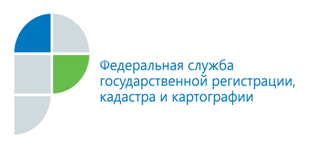 г. Барнаул24 марта 2014 годаПресс-релизКадастровая палата в очередной раз сокращает срокиПо инициативе филиала ФГБУ «ФКП Росреестра» по Алтайскому краю (Кадастровая палата) срок осуществления кадастрового учёта объектов недвижимости сокращается с 18 до 14 календарных дней. Теперь жители Алтайского края смогут поставить объект недвижимости на государственный кадастровый учёт и снять его с учёта, осуществить учёт изменений объекта недвижимости и учёт части объекта недвижимости в сокращённые сроки, т.е. в течение 14 календарных дней. Кроме того, напоминаем, что в 2013 году Кадастровой палатой уже сокращены сроки предоставления сведений государственного кадастра недвижимости (ГКН) и осуществления кадастрового учёта. Так, предоставление сведений ГКН в виде кадастрового паспорта или кадастровой выписки об объекте недвижимости по запросам, поступившим посредством портала электронных госуслуг Росреестра, осуществляется в срок не более 4 рабочих дней 
с момента получения запроса. Предоставление сведений ГКН в виде кадастрового плана территории по запросам, поступившим посредством интернет портала Росреестра,  осуществляется в срок не более 5 рабочих дней (вместо 15) с даты получения запроса. Кроме того, получить кадастровый план территории в рамках выездного обслуживания (как на возмездной, так и на безвозмездной основе) жители края могут в срок, не превышающий 7 рабочих дней с даты получения специалистами Кадастровой палаты такого запроса.При одновременном поступлении заявления о государственном кадастровом учете и государственной регистрации права (принцип «Единое окно») кадастровый учёт проводится в течение 9 календарных дней со дня приёма документов.Также государственный кадастровый учёт осуществляется в сокращённый срок, т.е. в течение 7 рабочих дней со дня приёма документов в следующих случаях:- поступления заявления о постановке на кадастровый учет объектов недвижимости в электронном виде с использованием сервисов портала Росреестра (http://rosreestr.ru); - поступления заявления о внесении сведений о ранее учтенном объекте недвижимости на основании документов, подтверждающих ранее осуществленный государственный учет указанного объекта недвижимости или государственную регистрацию права собственности на него; - поступления документов в электронном виде в порядке информационного взаимодействия не в связи с заявлением о кадастровом учете;- предоставления услуг в рамках выездного обслуживания, как на возмездной, так и безвозмездной основе.В случае поступления документов через КАУ «Многофункциональный центр Алтайского края» (МФЦ) и его филиалы государственный кадастровый учёт объектов недвижимости проводится в течение 7 рабочих дней с момента принятия специалистами МФЦ пакета документов. Пресс-службафилиала ФГБУ «ФКП Росреестра» по Алтайскому крают.:28-28-92fgu22_press2@u22.rosreestr.ru